Администрация городского округа город Бор Нижегородской областиПОСТАНОВЛЕНИЕОт 30.06.2021                                                                                                    № 3275О подготовке проекта по внесению изменений в проект планировки и межевания территории В соответствии со статьями 8.2, 41-43, 46 Градостроительного кодекса Российской Федерации в связи с обращением Муниципального казенного учреждения «Борстройзаказчик» администрация городского округа г. Бор постановляет:1. Разрешить МКУ «Борстройзаказчик» за счет собственных средств подготовку проекта по внесению изменений в утвержденный постановлением администрации городского округа г. Бор № 3993 от 24.07.2019 «Об утверждении проекта планировки и межевания территории, расположенной в границах улиц М.Горького и Борская Ферма в г. Бор» проект планировки и межевания территории.2. МКУ «Борстройзаказчик» представить в администрацию городского округа город Бор Нижегородской области проект планировки и межевания территории не позднее одного года со дня издания настоящего постановления.3. Общему отделу администрации городского округа г. Бор обеспечить опубликование настоящего постановления в газете «БОР сегодня» и размещение на сайте www.borcity.ru.Глава местного самоуправления                                                       А.В. БоровскийН.Н. Жукова, 2-30-69                                                                                  ПРИЛОЖЕНИЕ                                                                                                                                                 к постановлению администрации                                                                                                                                                               городского округа г. Бор                                                                                                                                                                     от 30.06.2021  № 3275Схема границ проекта планировки территории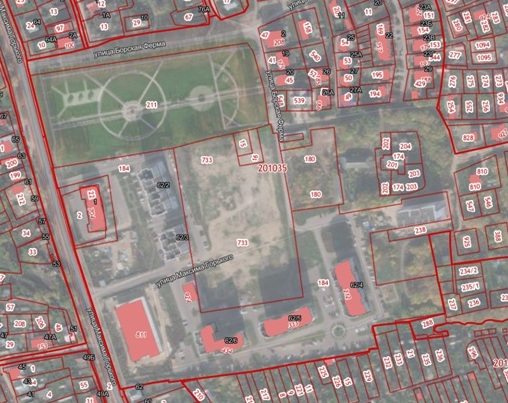 Условные обозначения  - граница разработки проекта по внесению изменений в утвержденный постановлением администрации городского округа г. Бор №3993 от 24.07.2019 «Об утверждении проекта планировки и межевания территории, расположенной в границах улиц М.Горького и Борская Ферма в г. Бор» проект планировки и межевания территории. Заказчик: МКУ «Борстройзаказчик»Схема границ проекта межевания территории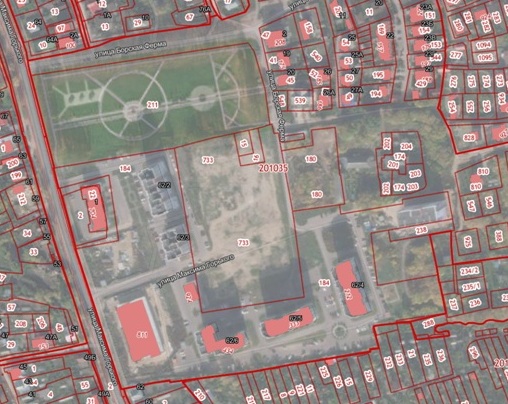 Условные обозначения  - граница разработки проекта по внесению изменений в утвержденный постановлением администрации городского округа г. Бор №3993 от 24.07.2019 «Об утверждении проекта планировки и межевания территории, расположенной в границах улиц М.Горького и Борская Ферма в г. Бор» проект планировки и межевания территории. Заказчик: МКУ «Борстройзаказчик»